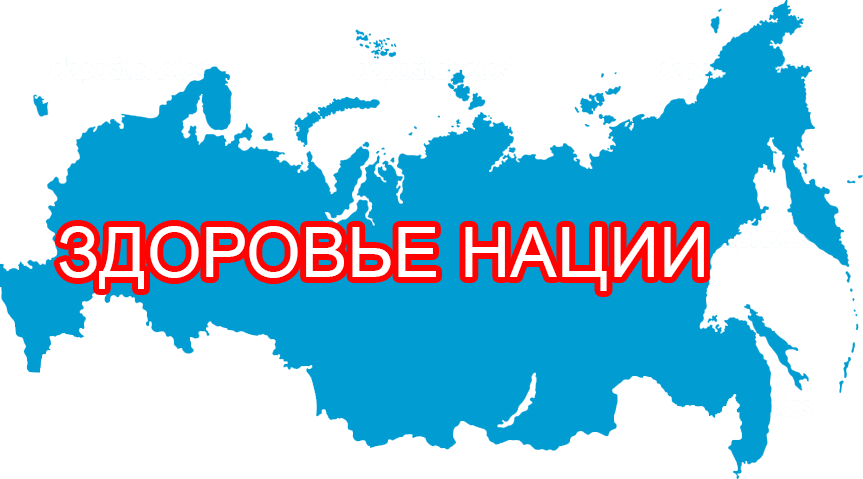                             Ежегодный отчет о результатах деятельности за 2019/2020 учебный годОбщая информацияУчастники проекта (внутри учреждения)Участники проекта (сетевое взаимодействие, при наличии): МДОУ детские сады № 5,7,15,36,42,67,173,193,211,225,236Описание этапа инновационной деятельности (2019/2020 учебный год)2.1. Цели/задачи/достижения Если в проект вносились изменения, необходимо указать какие и причину внесения коррективов? Не вносились2.2. Условия, созданные для достижения результатов инновационного проекта/этапа инновационной деятельности  __1. Педагоги направлены на КПК2. Материальное стимулирование педагогов____________________________2.3. Трудности и проблемы, с которыми столкнулись при реализации инновационного проекта______________________________________________________Описание результатов инновационной деятельности3.1.  Достигнутые результаты и эффекты инновационного проекта:1) Обогащение  опыта работы педагогических работников и родителей по теме. Обмен опытом работы сетевых команд..2) Разработана модель взаимодействия с емьей в рамках реализуемого проекта.3.2. Обоснование востребованности результатов инновационной деятельности  для МСО г. Ярославля ___Важность реализации  Государственной программы "Здоровая Россия", Президентской Программы "Здоровье нации", Постановления Ярославской области "Семья и дети Ярославии" на 2016-2020г.г.3.3. Влияние инновационных процессов на эффективность деятельности образовательной организации Укрепилось доверие и повысилась заинтересованность родителей  к деятельности ДОУ по данному направлению3.4. Материалы, подтверждающие положительный эффект инновационного проекта (результаты аналитической деятельности, опросов, статистических данных, подтверждающих результативность деятельности) __ Положительные результаты анкетирования по итогам работы за год по теме проекта__3.5. Презентация опыта инновационной деятельности (организация и участие в мероприятиях разных уровней, публикации материалов и др.) ____Проведение мастер- класса_______________________________________№ п/пФИО участникаДолжность,квалификационная категорияФункции при реализации проекта1Андреева Елена Александровна.Заведующий, высшая кв.категорияОрганизация, координация деятельности проекта.2Майорова Нина Николаевна.Ст. воспитатель, высшая кв. категорияМетодическое сопровождение педагогов ДОУ при реализации проекта. Систематизация, оформления материалов деятельности МИП. 3Харламова Ирина Валерьевна.Ст. воспитатель, высшая кв. категорияМетодическое сопровождение педагогов ДОУ при реализации проекта. Систематизация, оформления материалов деятельности МИП.4.Кравчинская Маргарита Михайловна.Педагог-психолог, высшая кв. категорияРазработка критериев показателей психологического здоровья детей дошкольного возраста. Подбор диагностического материала.5Татаринова Инесса Николаевна.Педагог-психолог, высшая кв. категорияРазработка критериев показателей психологического здоровья детей дошкольного возраста. Подбор диагностического материала.6Салова Екатерина Сергеевна.Воспитатель,1-я кв.категория Наработка и апробирование практического материала; презентация практического опыта7Конина Наталья Викторовна.Воспитатель, высшая кв. категорияНаработка и апробирование практического материала; презентация практического опыта8Воробьёва Евгения АлексеевнаВоспитатель, первая кв.категорияНаработка и апробирование практического материала; презентация практического опыта9ЗавьяловаВиктория АндреевнаВоспитатель, молодой специалистНаработка и апробирование практического материала; презентация практического опыта№ п/пЦели и задачи этапа деятельностиОсновное содержание деятельности (проведенные мероприятия)ПланируемыерезультатыДостигнутые результаты/ДостиженияДостигнутые результаты/Достижения1Разработать модель здоровьеформирующего образовательного пространстваОрганизация рабочей группы по разработке модели здоровьесберегающего пространства. Разработка методическое обеспечение моделиСоздание модели здоровьеформирующего пространства.Применение методического обеспечения в работеОрганизована работа ДОУ в рамках модели здоровьесберегающего пространства Разработаны методические материалы2Апробировать модель по комплексному сопровождению детей и родителей в вопросах сохранения и укрепления психофизического здоровья. Организация совместного партнерства детского сада и семьиПовышение личностного уровня родителей, личностного и профессионального уровня педагоговОпределены общие подходы и пути взаимодействия по сохранению психологического здоровья детей3Оптимизировать систему просветительской деятельности с семьями воспитанниковОрганизация семейного клуба, участие в вебинарах, создание группы в социальной сети Объединить  усилить образовательного учреждения и семьи в вопросах укрепления и сохранения писихологического здоровьяПовышена мотивация родителей, практических навыков по вопросам профилактики психологического здоровья ; укрепилось доверие и повысилась заинтересованность родителей  к деятельности ДОУ по данному направлению. 4Транслировать опыт инновационной деятельности в рамках участников МИППосещение и проведение мастер- классов, семинаров, семинаров- практикумов.Получение опыта по данной темеПрименение полученного опыта в своей профессиональной деятельности